上海船员培训中心2021年9月-10月培训安排上海船员培训中心2021年9月-10计划开班情况如下：        如需报名，请扫描以下二维码提交信息，没有提交信息者视为报名未成功，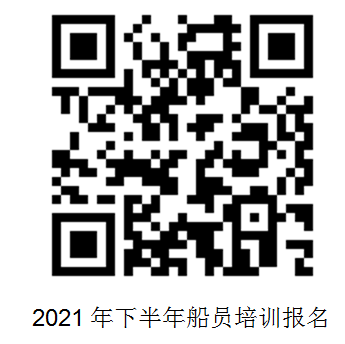    线下培训防疫要求：国际航行船舶船员下船完成14天集中隔离后，需另在校外国内低风险地区居住满14天，才可以申请进校。申请时提供解除隔离证明和进校前48小时内上海核酸检测报告；如为上海以外学员需同时提供离开所在地前48小时内核酸检测阴性报告。行程码显示过去14天内有上海以外行程的，需持离开所在地前48小时内核酸及到达上海后48小时内核酸检测报阴性报告申请进校。14天内行程码显示无上海以外行程的学员凭健康码申请进校。 我们在每班开班学一周左右会在上海海事大学微信公众号开通各班级班级微信群二维码，请参加培训的学员关注公众号的通知，及时加入各班级群，在到校报到前二天内，提交学员姓名、身份证号、联系电话、行程码、健康绿码，如符合需核酸检要求的学员同时提交核酸检测报告，以便申请入校。未经申请入校的学员不能进入校区。咨询电话（8：00-16：30）：021-58856255  021-58851275报到地点：上海浦东大道2600号行政楼205 上海海事大学继续教育学院      上海船员培训中心    2021年9月16日班级报到日期第一天上课日期评估考试时间
（暂定）理论考试时间（暂定）备注船长2021.9.89.912.27-12.312022.1.10-1.1411.1前为网课轮机长2021.9.229.2212.14-12.202022.1.10-1.1411.1前为网课大副2021.9.39.612.27-12.312022.1.10-1.1411.1前为网课大管轮2021.9.39.612.28-12.312022.1.10-1.1411.1前为网课保安员网课10月11.1前为网课船上医护10.26-11.310.261月11日11.311.1前为网课大证知识更新2021.9.249.24-27网课三副10.11本学期网课三管轮10.11本学期网课合格证更新2020.9.279.28-9.29